Attention:  H R Department,Dear Sir / Madam     			I would like to take this opportunity and present myself to you as SALEEM     having total 3.8 years experience, currently  working  withSEB Groups as Benefits Ops Administrator (Health Benefits Division) for Canada Mid-Market before this as Backend team member at FIS Global Information Services in Chat/Emails ( Vodafone – United Kingdom ) and Also in Justdial.comI would welcome the opportunity to work in your company and merge my talent, experiences and enthusiasm as per your requirements.You may reach me via Mobile C/o 971501685421 or Email saleem.377776@2freemail.com  Thank you for your time and consideration, I will be looking forward in hearing from you soon.Thanks  & Regards,SALEEMCURRICULUM VITAESALEEM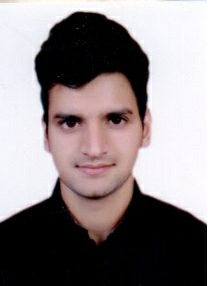 Mob C/o 971501685421                           Email:   saleem.377776@2freemail.com Date of issue    27/02/2014Date of expiry  26/02/2024Place of issue   Delhi (India)OBJECTIVES:Seeking a result oriented position that expands my knowledge of function, coordinating where. I can apply my interpersonal skills and be a part of team that helps achieve the organizations success.EDUCATION PROFILE:10th From Central Board of Secondary Education Board Delhi in 2009.12th From Central Board of Secondary Education Board Delhi in 2011.Bachelor of Arts From Hans Raj College University of Delhi.OTHER SKILLSHealth and Management Certificate –IOSH ( United Kingdom )Diploma In Industrial Safety & Fire Management ( Jharkhand Industrial training Institute – Ranchi India )A, B and C certificate – National Cadet Corps ( Indian Army )TECHNICAL SKILLSMicrosoft Excel.Microsoft Word.Internet.35 Words Per Minute English TypingSTRENGTHS:Good communication and follow up skillsInterpersonal skillsLeadership quality Co-operation & co-ordinationExperienceSelf confidentSincerity & Hard workingROLE & RESPONSIBILITIES:Maintaining good dealings with clientsDetailed study of scope of work Taking responsibility and finish the task before deadlineMaintaining daily work progress and its recordsAchieve the goals as per time schedule EMPLOYMENT HISTORY Organization                                   Justdial.comDesignation                                     Information retrieval officer Duration                                          04 June 2014 to 17 Oct. 2015 Organization                                   FIS Global Information Services Designation                                     Team Member (Backend Chat/Emails for Vodafone.uk) Duration                                          19 Oct. 2015 to 11th Feb 2017  Organization                                  SEB Groups  Designation                                    Benefits Ops Administrator ( Canada Mid-Market )Duration                                         9th March 2017 to till now.PERSONAL DETAILDate of Birth	:	14th May 1992Marital Status	:	Unmarried Language Known	:	English, Hindi and UrduHobbies	:	Running & Listening Music Nationality	:	IndianReligion	:	MuslimSex	:	MaleDECLERATION        I hereby declare that the above given information Is right to the best of my knowledge and I request that please give me a opportunity to prove myself with the growth of your Company.Date: Feb/16/2018Place: Delhi (India)				  (SALEEM)